JAK JE TO S KRÁLEMO poklad strýca Juráša 2015/2016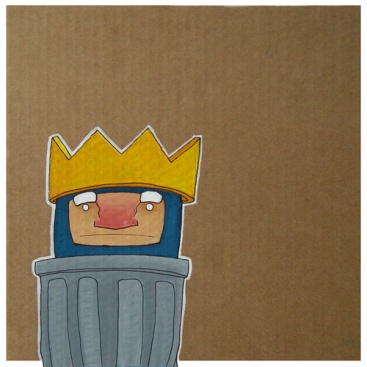 Název práceTéma:Jméno a příjmení:Třída:Věk: Adresa:Škola:Telefon:Datum: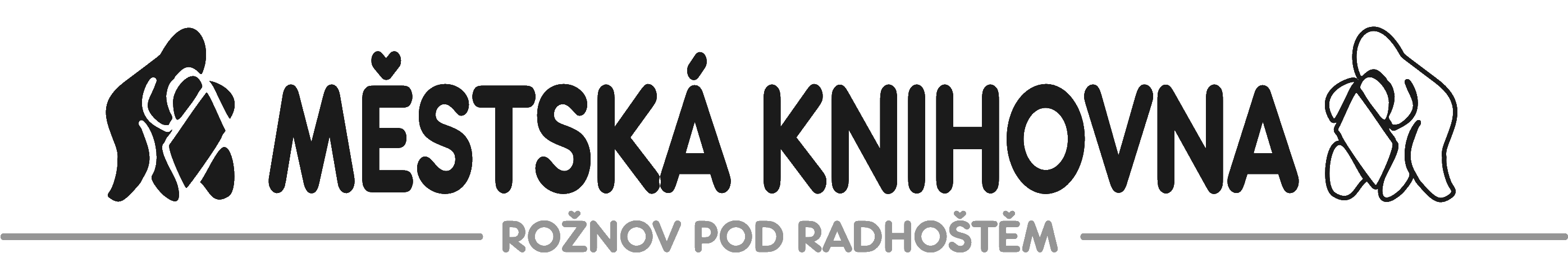 